СОГЛАСОВАНО:                                                                                  УТВЕРЖДЕНО:педагогическим советом                                                                       приказом директораМАОУ Лицей № 185	№175 от 29.08.2023Протокол №1 от 29.08.2023                                                                   СОГЛАСОВАНО:Советом Учреждения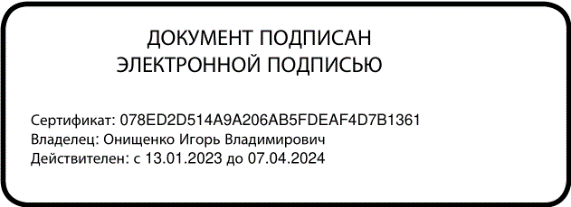 Протокол №1 от 30.08.2023	ПОЛОЛОЖЕНИЕ О порядке доступа педагогов к информационно – телекоммуникационным сетям и базам данных, бесплатного пользования учебными и методическими материалами, материально – техническими средствами муниципального автономного общеобразовательного учреждения города Новосибирска «Лицей №185»Общие положенияПоложение о порядке доступа педагогов к информационно – телекоммуникационным сетям и базам данных, учебным и методическим материалам, музейным фондам, материально – техническим средствам (далее – Положение) разработано в соответствии с пунктом 7 части 3 статьи 47 Федерального закона № 273 – ФЗ «Об образовании в Российской Федерации» от 29.12.2012, Уставом МАОУ Лицей №185 (далее – Лицей) с целью регламентации.В соответствии с пунктом 7,8 части 3 статьи 47 Федерального закона от 29.12.2012 № 273 – ФЗ «Об образовании в Российской Федерации» педагогические работники имеют право на бесплатное пользование ресурсами библиотеки, а также доступ к информационно – телекоммуникационным сетям и базам данных, учебным и методическим материалам, музейному фонду, материально – техническим средствам обеспечения образовательного процесса.Доступ педагогических работников к вышеперечисленным ресурсам обеспечивается в целях качественного осуществления образовательной и иной деятельности.Порядок доступа к информационно – телекоммуникационным сетямДоступ педагогических работников к информационно- телекоммуникационной сети Интернет в Лицее осуществляется с персональных компьютеров (ноутбуков), подключенных к сети Интернет с использованием защищенного канала информации, без ограничения времени и потребленного трафика.Доступ педагогических работников к локальной сети Лицея осуществляется с персональных компьютеров(ноутбуков), подключенных к локальной сети Лицея, без ограничения времени и потребленного трафика.Пользователь Локальной сети Лицея обязан:использовать доступ к локальной сети, а также другим информационным ресурсам только в служебных целях;не использовать информационные и технические ресурсы Локальной сети в коммерческих целях и для явной или скрытой рекламы услуг, продукции и товаров любых организаций и физических лиц, за исключением образовательных услуг, а также продукции и товаров, предназначенных для обеспечения образовательного процесса;исключить возможность неосторожного причинения вреда (действием или бездействием) техническим и информационным ресурсам Локальной сети;не предпринимать попыток несанкционированного доступа к информационным и вычислительным ресурсам локальной сети, доступ к которым осуществляется через Локальную сеть;перед использованием или открытием файлов, полученных из других источников, проверять файлы на наличие вирусов;не использовать доступ к Локальной сети для распространения и тиражирования информации, распространение которой преследуется по закону, заведомо ложной информации и информации, порочащей организации и физические лица, а также служебной информации без соответствующего разрешения руководства школы.2.4. Пользователям Локальной сети Лицея запрещено:предоставлять доступ к ресурсам локальной сети Лицея незарегистрированным пользователям;использование программ, осуществляющих сканирование сети без письменного предупреждения системного администратора с объяснением служебной необходимости подобных действий;установка дополнительных сетевых протоколов, изменение конфигурации настроек сетевых протоколов без ведома системного администратора;открывать файлы и запускать программы на локальном компьютере из непроверенных источников или принесённых с собой на переносных носителях без предварительного сохранения на локальном жестком диске и последующей проверкой антивирусной программой;хранение на публичных сетевых дисках файлов, не относящихся к выполнению служебных обязанностей сотрудника (игры, видео, виртуальные CD и т.п.);просматривать сайты порнографической, развлекательной направленности, и сайты, содержание которых не относится впрямую к служебным обязанностям работника;играть в различные онлайн игры;использование программ для зарабатывания денег в сети Интернет;скачивание музыкальных и видео файлов, а также файлов, не имеющих отношения к текущим служебным обязанностям работника.Для доступа к информационно-телекоммуникационным сетям в Лицее педагогическому работнику предоставляются идентификационные данные (логин и пароль). Предоставление доступа осуществляется системным администратором Лицея.Порядок доступа к базам данныхПедагогическим работникам обеспечивается доступ к следующим электронным базам данных:информационные справочные системы;поисковые системы.Информация об образовательных, методических, научных, нормативных и других электронных ресурсах, доступных к пользованию, размещена на сайте Лицея, информация о локальных актах расположена в разделе «Документы».Доступ педагогических работников к электронным базам данных осуществляется в пределах предоставленных руководителем возможностей использования данного информационного ресурса.Порядок доступа к учебным и методическим материаламПедагогические работники имеют право на бесплатное пользование образовательными, методическими ресурсами Лицея. В целях качественного осуществления образовательной и иной деятельности педагогические работники могут пользоваться авторскими разработками программ учебных дисциплин.Педагогические работники могут пользоваться консультациями заместителей директора по учебно-воспитательной работе по подготовке педагогических работников к аттестации, профессиональным конкурсам, конференциям, по обобщению опыта и проведению авторских мероприятий.Методические материалы, размещаемые на официальном сайте, находятся в открытом доступе.Педагогическим работникам по их запросам могут выдаваться во временное пользование учебные и методические материалы, входящие в оснащение учебных кабинетов.Выдача педагогическим работникам во временное пользование учебных и методических материалов, входящих в оснащение учебных кабинетов, осуществляется работником, на которого возложено заведование учебным кабинетом. Срок, на который выдаются учебные и методические материалы, определяется работником, на которого возложено заведование учебным кабинетом, с учетом графика использования запрашиваемых материалов в данном кабинете.При получении учебных и методических материалов на электронных носителях, подлежащих возврату, педагогическим работникам не разрешается стирать или менять на них информацию.Порядок доступа к материально-техническим средствам обеспечения образовательной деятельностиДоступ педагогических работников к материально-техническим средствам обеспечения образовательной деятельности осуществляется:без ограничения к учебным, административным кабинетам, актовому залу, спортивному залу и местам проведения занятий вовремя, определенное в расписании занятий;к учебным и административным кабинетам, актовому залу, спортивному залу и местам проведения занятий вне времени, определенного расписанием занятий, по согласованию с работниками, ответственными за данные помещения.Для копирования или тиражирования учебных и методических материалов педагогические работники имеют право пользоваться оргтехникой, имеющейся в кабинете секретаря, информационно-библиотечном центре, учебных кабинетах.Для распечатывания учебных и методических материалов педагогические работники имеют право пользоваться оргтехникой, установленной в учебных кабинетах Лицея. Педагогический работник может распечатать необходимое для его профессиональной деятельности количество страниц.Накопители информации (CD-диски, флеш-накопители, карты памяти), используемые педагогическими работниками при работе с компьютерной информацией, предварительно должны быть проверены на отсутствие вредоносных компьютерных программ и вирусов.Заключительные положенияПоложение вступает в силу с момента его утверждения.Положение является локальным актом Лицея. Внесение изменений и дополнений в Положение осуществляется в порядке его принятия.Настоящее Положение может быть изменено (дополнено) локальным актом Лицея.